Πειραματικές μετρήσεις και αποτελέσματαΕκτελώντας το πείραμα λάβαμε τις παρακάτω τιμές: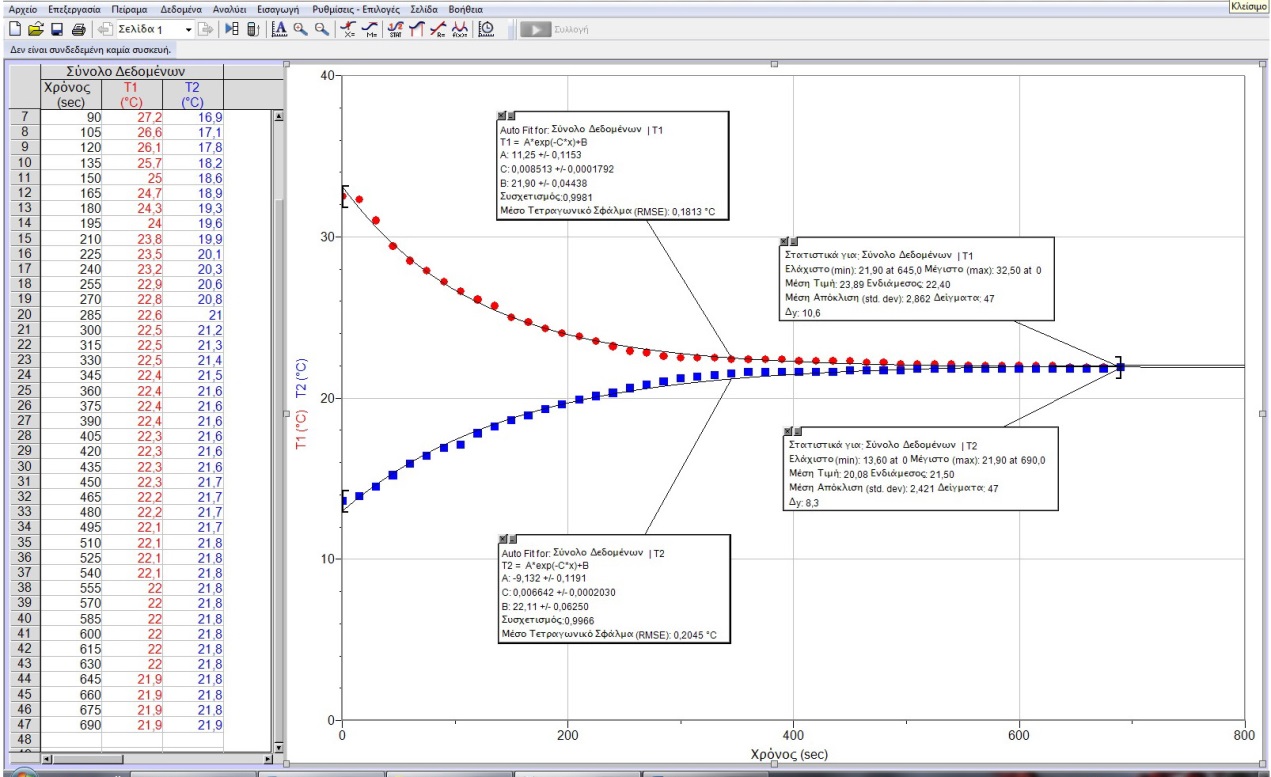 Ποτήρι 1 - Ζεστό νερόΠοτήρι 2 - Κρύο νερό